Australian Capital TerritoryGaming Machine Approval 2019 (No 13)Notifiable instrument NI2019–605made under the Gaming Machine Act 2004, section 69 (Approval of gaming machines and peripheral equipment)1	Name of instrumentThis instrument is the Gaming Machine Approval 2019 (No 13).2	Commencement This instrument commences the day after the date of notification.ApprovalI approve the gaming machine(s) described in the attached Schedule to this instrument.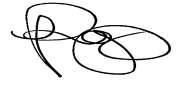 Dale PeggDelegateACT Gambling and Racing Commission02 September 2019For further information please contact the approved supplier.Ainsworth Game Technology LimitedAinsworth Game Technology LimitedSubject: New Multigame Gaming Machine Game Subject: New Multigame Gaming Machine Game Game NameCaptain JackSpecification Number44.DG056Application Reference Number44-A1245/S01Ainsworth Game Technology LimitedAinsworth Game Technology LimitedSubject: New Multigame Gaming Machine Game Subject: New Multigame Gaming Machine Game Game NameCaptain JackSpecification Number44.DG057Application Reference Number44-A1245/S01Ainsworth Game Technology LimitedAinsworth Game Technology LimitedSubject: New Multigame Gaming Machine Game Subject: New Multigame Gaming Machine Game Game NameLegends of GizaSpecification Number44.DG061Application Reference Number44-A1250/S01Ainsworth Game Technology LimitedAinsworth Game Technology LimitedSubject: New Multigame Gaming Machine Game Subject: New Multigame Gaming Machine Game Game NameLegends of GizaSpecification Number44.DG062Application Reference Number44-A1250/S01Ainsworth Game Technology LimitedAinsworth Game Technology LimitedSubject: New Multigame Gaming Machine Game Subject: New Multigame Gaming Machine Game Game NameMad Millions OriginalsSpecification Number44.DG058Application Reference Number44-A1248/S01Ainsworth Game Technology LimitedAinsworth Game Technology LimitedSubject: New Multi-Game Gaming Machine Game Subject: New Multi-Game Gaming Machine Game Game NameMidnight MoneySpecification Number44.HDG14LPJS Specification Number44.YA007 / 44.YA010Application Reference Number44-A1255/S01Specific Approval ConditionThe above-mentioned Standard Linked Progressive Game must operate in conjunction with the A560X Standard Linked Progressive Jackpot System, Specification Number 44.YA010 or the A560 Standard Linked Progressive Jackpot System, Specification Number 44.YA007 with the approved ‘Crazy Jackpots’ jackpot settings.Specific Approval ConditionThe above-mentioned Standard Linked Progressive Game must operate in conjunction with the A560X Standard Linked Progressive Jackpot System, Specification Number 44.YA010 or the A560 Standard Linked Progressive Jackpot System, Specification Number 44.YA007 with the approved ‘Crazy Jackpots’ jackpot settings.Ainsworth Game Technology LimitedAinsworth Game Technology LimitedSubject: New Multigame Gaming Machine Game Subject: New Multigame Gaming Machine Game Game NameRich FortunesSpecification Number44.DG059Application Reference Number44-A1256/S01Ainsworth Game Technology LimitedAinsworth Game Technology LimitedSubject: New Multigame Gaming Machine Game Subject: New Multigame Gaming Machine Game Game NameRich FortunesSpecification Number44.DG060Application Reference Number44-A1256/S01Ainsworth Game Technology LimitedAinsworth Game Technology LimitedSubject: New Multigame Gaming Machine Game Subject: New Multigame Gaming Machine Game Game NameSweet ChilliSpecification Number44.DG063Application Reference Number44-A1249/S01Ainsworth Game Technology LimitedAinsworth Game Technology LimitedSubject: New Multigame Gaming Machine Game Subject: New Multigame Gaming Machine Game Game NameSweet ChilliSpecification Number44.DG064Application Reference Number44-A1249/S01Aristocrat Technologies Australia Pty LtdAristocrat Technologies Australia Pty LtdSubject: New Multi-Game Gaming Machine Game Subject: New Multi-Game Gaming Machine Game Game NameDragon’s Riches – Lightning CashSpecification Number1.DG079Application Reference Number01-A1846/S01Aristocrat Technologies Australia Pty LtdAristocrat Technologies Australia Pty LtdSubject: New Standard Linked Multi-Game Gaming Machine Game Subject: New Standard Linked Multi-Game Gaming Machine Game Game NameDragon’s Riches – Lightning LinkSpecification Number1.HDG24LPJS Specification Number1.YA002Application Reference Number01-A1847/S01Specific Approval ConditionThe above-mentioned Standard Linked Progressive Game must operate in conjunction with the Standard Linked Progressive Jackpot System, Specification Number 1.YA002 with the approved ‘Lightning Link’ jackpot settings.Specific Approval ConditionThe above-mentioned Standard Linked Progressive Game must operate in conjunction with the Standard Linked Progressive Jackpot System, Specification Number 1.YA002 with the approved ‘Lightning Link’ jackpot settings.Aristocrat Technologies Australia Pty LtdAristocrat Technologies Australia Pty LtdSubject: New Multi-Game Gaming Machine Game Subject: New Multi-Game Gaming Machine Game Game NameFire Idol – Lightning Ca$hSpecification Number1.DG081Application Reference Number01-A1849/S01Aristocrat Technologies Australia Pty LtdAristocrat Technologies Australia Pty LtdSubject: New Standard Linked Multi-Game Gaming Machine Game Subject: New Standard Linked Multi-Game Gaming Machine Game Game NameFire Idol – Lightning Link (1 Link + 1 iSAP)Specification Number1.HDG22LPJS Specification Number1.YA002Application Reference Number01-A1848/S01Specific Approval ConditionThe above-mentioned Standard Linked Progressive Game must operate in conjunction with the Standard Linked Progressive Jackpot System, Specification Number 1.YA002 with the approved ‘Lightning Link’ jackpot settings.Specific Approval ConditionThe above-mentioned Standard Linked Progressive Game must operate in conjunction with the Standard Linked Progressive Jackpot System, Specification Number 1.YA002 with the approved ‘Lightning Link’ jackpot settings.Aristocrat Technologies Australia Pty LtdAristocrat Technologies Australia Pty LtdSubject: New Multi-Game Gaming Machine Game Subject: New Multi-Game Gaming Machine Game Game NameMine Mine Mine – Lightning Ca$hSpecification Number1.DG080Application Reference Number01-A1842/S01Aristocrat Technologies Australia Pty LtdAristocrat Technologies Australia Pty LtdSubject: New Standard Linked Multi-Game Gaming Machine Game Subject: New Standard Linked Multi-Game Gaming Machine Game Game NameMine Mine Mine – Lightning Link Specification Number1.HDG23LPJS Specification Number1.YA002Application Reference Number01-A1844/S01Specific Approval ConditionThe above-mentioned Standard Linked Progressive Game must operate in conjunction with the Standard Linked Progressive Jackpot System, Specification Number 1.YA002 with the approved ‘Lightning Link’ jackpot settings.Specific Approval ConditionThe above-mentioned Standard Linked Progressive Game must operate in conjunction with the Standard Linked Progressive Jackpot System, Specification Number 1.YA002 with the approved ‘Lightning Link’ jackpot settings.Aristocrat Technologies Australia Pty LtdAristocrat Technologies Australia Pty LtdSubject: New Multi-Game Gaming Machine Game Subject: New Multi-Game Gaming Machine Game Game NameRaging Bull – Lightning Ca$hSpecification Number1.DG078Application Reference Number01-A1843/S01Aristocrat Technologies Australia Pty LtdAristocrat Technologies Australia Pty LtdSubject: New Standard Linked Multi-Game Gaming Machine Game Subject: New Standard Linked Multi-Game Gaming Machine Game Game NameRaging Bull – Lightning Link Specification Number1.HDG21LPJS Specification Number1.YA002Application Reference Number01-A1845/S01Specific Approval ConditionThe above-mentioned Standard Linked Progressive Game must operate in conjunction with the Standard Linked Progressive Jackpot System, Specification Number 1.YA002 with the approved ‘Lightning Link’ jackpot settings.Specific Approval ConditionThe above-mentioned Standard Linked Progressive Game must operate in conjunction with the Standard Linked Progressive Jackpot System, Specification Number 1.YA002 with the approved ‘Lightning Link’ jackpot settings.Aristocrat Technologies Australia Pty LtdAristocrat Technologies Australia Pty LtdAristocrat Technologies Australia Pty LtdSubject: Regression Tested Games with Previously Approved Supporting Software Subject: Regression Tested Games with Previously Approved Supporting Software Subject: Regression Tested Games with Previously Approved Supporting Software Description of DeviceGen8 BASE Software (System Software, Linux, OS, BIOS)Gen8 BASE Software (System Software, Linux, OS, BIOS)Software Details 1 & 25130200751302007Application Reference Number01-A1817/S0101-A1817/S01Previously approved games suitable for operation with this updated supporting software:Previously approved games suitable for operation with this updated supporting software:Previously approved games suitable for operation with this updated supporting software:Player’s Choice All StarsPlayer’s Choice All Stars1.CG0025 Dragons Empire5 Dragons Empire1.DG016Player's Choice Opal Edition (pack 1)Player's Choice Opal Edition (pack 1)1.DG035Player's Choice Opal Edition (pack 2)Player's Choice Opal Edition (pack 2)1.DG036Player's Choice Opal Edition (pack 3)Player's Choice Opal Edition (pack 3)1.DG037Player's Choice Opal Edition (pack 4)Player's Choice Opal Edition (pack 4)1.DG038Player's Choice Opal Edition (pack 5)Player's Choice Opal Edition (pack 5)1.DG039Player's Choice Opal Edition (pack 6)Player's Choice Opal Edition (pack 6)1.DG040Player's Choice Opal Edition (pack 7)Player's Choice Opal Edition (pack 7)1.DG041Welcome to Fantastic Jackpots – HitsWelcome to Fantastic Jackpots – Hits1.DG070Welcome to Fantastic Jackpots - CashWelcome to Fantastic Jackpots - Cash1.DG071Welcome to Fantastic Jackpots – PaysWelcome to Fantastic Jackpots – Pays1.DG072Welcome to Fantastic Jackpots – RewardsWelcome to Fantastic Jackpots – Rewards1.DG073Player’s Choice - Pearl Edition (pack 1)Player’s Choice - Pearl Edition (pack 1)1.DG075Player’s Choice - Pearl Edition (pack 2)Player’s Choice - Pearl Edition (pack 2)1.DG076